Tisztelettel meghívjukVelem községi Önkormányzat Képviselő-testületének2022. július 21-én (kedden) 8,00 órakora Kőszegi Közös Önkormányzati Hivatal Velemi KirendeltségénekPolgármesteri Irodájában (9726 Velem, Rákóczi u. 73.)tartandó rendkívüli képviselő-testületi ülésére.NAPIRENDI PONTOK:1. Telekrendezés (Szóbeli előterjesztés)Előterjesztő: Bakos László polgármeszet2. EgyebekZárt ülés keretében:TOP.1.2.1-16-VS1-2021-00007 azonosítószámú, „BARANGOLÁS a megyei értékek mentén két keréken” című projekt keretében felelős akkreditált közbeszerzési szaktanácsadói feladatok ellátása, közbeszerzési eljárás lebonyolítására beérkezett ajánlatok elbírálásaElőterjesztő: Bakos László polgármesterTOP.1.2.1-16-VS1-2021-00007 azonosítószámú, „BARANGOLÁS a megyei értékek mentén két keréken” című projekt keretében műszaki ellenőri feladatok ellátására beérkezett ajánlatok elbírálásaElőterjesztő: Bakos László polgármesterVelem községi Önkormányzat képviselő-testülete a TOP.1.2.1-16-VS1-2021-00007 azonosítószámú, „BARANGOLÁS a megyei értékek mentén két keréken” című projekt keretében műszaki tervdokumentáció készítése tárgyában a beérkezett ajánlatok elbírálásaElőterjesztő: Bakos László polgármesterVelem, 2022. július 18.		Bakos László sk.	polgármester	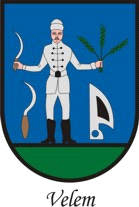 VELEM KÖZSÉGPOLGÁRMESTERE9726 Velem, Rákóczi utca 73. +36 (94) 563-380